Application format for Bonafide Certificate / NOC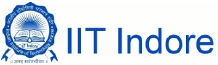 ToThe Dy. RegistrarIIT IndoreSubject: Application for Bonafide Certificate.Sir,         The details required for issue of a bonafide certificate are as under: -     Signature of Student Date          Address Verification:Note: Student has to show his/her IIT Indore Identity card at the time of submission of this application.Name (in Block Letters)Father’s Name:ProgramBranchYearSemesterPurpose of the certificate(Strikeout whichever is not applicable)Bonafide Certificate Bonafide with Residential CertificateBonafide for Passport/Visa Bonafide for Summer InternshipMisl.(To be specified) __________________________________________Bonafide Certificate Bonafide with Residential CertificateBonafide for Passport/Visa Bonafide for Summer InternshipMisl.(To be specified) __________________________________________Bonafide Certificate Bonafide with Residential CertificateBonafide for Passport/Visa Bonafide for Summer InternshipMisl.(To be specified) __________________________________________Bonafide Certificate Bonafide with Residential CertificateBonafide for Passport/Visa Bonafide for Summer InternshipMisl.(To be specified) __________________________________________Mobile:Mobile:Email ID:Email ID:Email ID:HostlerCertified that the address given by the student is correct.Warden/Hostel SupervisorDay ScholarCertified that the address given by the student is correct.                         DR/AR/Academic Office